花蓮縣環境保護局提供多種環境教育課程，歡迎各界申請！對象：學校、機關、團體、社區單位、企業等均可申請。課程主題與內容：詳見下方課程說明。申請方式：​直接於線上填寫課程申請表，請直接點選 《線上申請》。或http://www.hlepb.com.tw/zh-tw下載頁末「2018環境教育課程申請表」，填妥後寄至花蓮縣環境保護局 地址：花蓮市民權路123號填妥線上申請並成功送出後，請務必來電與本中心同仁確認，電話：03-8310820。費用：申請單位無需支付任何費用。交通：依上課地點或請至附近接送講師。註一：請於活動辦理日前至少20個工作天向本中心提出申請，以便安排講師及準備教材等事宜。註二：課程申請多場次之合作，敬請先來電洽詢。註三：本中心保留申請之同意權與調派權，為強化教學效果，每班以不超過60人為原則，如有無法配合之處，敬請包涵。註四：因課程需要，講師之外，因應學員人數多寡搭配1位以上之助教協助。 報名專線：03-8310820               申請表下載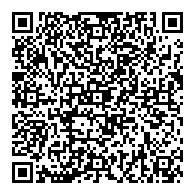 地址：花蓮縣花蓮市民權路123號   E-mail：hualien.ee@gmail.com感謝您的支持與愛護　如有任何疑慮歡迎來電洽詢花蓮縣環境保護局環境教育課程簡介報名方式:電話報名：03-8310820賴小姐。E-mail報名：填寫完畢請回傳至hualien.ee@gmail.com。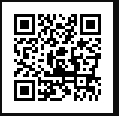 花蓮縣環保局希望藉由課程教學與活動，讓學員更加熟悉相關環境議題，及其所帶來的環境與生態的影響，歡迎有興趣的可參考下方課程並申請~!!花蓮縣環保局希望藉由課程教學與活動，讓學員更加熟悉相關環境議題，及其所帶來的環境與生態的影響，歡迎有興趣的可參考下方課程並申請~!!空氣品質宣導課程資訊 教學對象：國小至國中人數：40人教學時數：40分鐘授課師資：講師*1 助教*1課程簡介 空氣污染物的來源與影響。課程大綱1 ‧ 什麼是空氣污染？
2 ‧ 空氣污染的來源是什麼？
3 ‧ 空氣污染有那些危害？ 
4 ‧ 如何減少空氣污染的危害？ 環保戲劇-循環經濟課程資訊教學對象：國小至國中人數：40人教學時數：30分鐘由「花蓮縣環境教育大使服務隊」擔任演出。「無痕飲食零廢棄」環保回收戲劇10位演員／30分鐘「無痕飲食零廢棄」這齣環保回收戲劇，主要在宣導「循環經濟」的概念。是一種資源可以重復使用、可以再生利用的經濟和產業模式。「循環經濟」不只是把「資源回收」做好而已，更重要的是要做到「源頭減量零廢棄」的目標。海洋環境教育課程資訊 教學對象：國小高年級（5~6年級）至國中（7~9年級）人數：40人教學時間：40~50分鐘授課師資：講師*1 助教*1課程大綱一、海洋的塑膠濃湯1. 海洋垃圾從那裡來2. 海洋垃圾的分布3. 海洋垃圾的危害4. 保護海洋的做法二、餐桌上的海洋保育1. 海鮮美食的隱憂2. 海鮮為何枯竭3. 如何做好餐桌上的海洋保育三、海洋資源及危機1. 海洋資源的種類2. 海洋資源的危機食農環境教育課程簡介從土地學習到自然的美妙與生命的可貴。讓孩子認識在地文化、食物及了解農業與自然的關係，讓孩子經由課程學習與體驗，幫助孩子完整了解食物從栽作到餐桌的過程，一方面可以降低食物里程，一方面亦可培養學童對鄉土與物產的情感，更讓良好的飲食習慣與觀念能夠從小扎根。課程大綱一、低碳飲食食物里程低碳概念綠色食材碳足跡在地食材當季蔬果二、美味代價慣行農法的污染農藥的瓶瓶罐罐何處去環境友善的做法小黑蚊防治課程簡介防治小黑蚊是全民運動。從了解跟認識小黑蚊的習性，來學習如何防治小黑蚊，大家一起來共同參與，防治工作才有成效。教學目標1.學習防治小黑蚊方法並確實實行課程大綱1.小黑蚊對人類的威脅及造成的危害2.了解小黑蚊的一生及生態習性環境衛生課程簡介推廣環境相關，例健康不吸菸環保不亂扔菸蒂、健康不吃檳榔環保不亂吐檳榔汁渣、遛狗繫狗鍊遛狗不留便、巡倒清刷杜絕登革熱、旗幟布條違規廣告單說NO、維護公廁環境衛生人人有責、瓜園孳生蒼蠅之防治。教學內容1.小小菸蒂，禍害不小/40分鐘2.別亂吐檳榔汁渣，讓斯文掃地/40分鐘3.愛牠，請不要讓牠隨「便」/30分鐘4.「巡、倒、清、刷」杜絕登革熱/40分鐘5.向違規小廣告、旗幟布條說「NO」/30分鐘6.維護公廁環境衛生，人人有責/40分鐘7.吃瓜，不要「蠅」，行嗎？/40分鐘※本中心保留申請之同意權與調派權，為強化教學效果，每班以不超過60人為原則（環保戲劇除外）。※本中心保留申請之同意權與調派權，為強化教學效果，每班以不超過60人為原則（環保戲劇除外）。單位名稱連絡人姓名職稱聯絡電話E-Mail宣教對象　　　　　　　　　　　　人數：　　　　　人　　　　　　　　　　　　　　　　　　　　　　為維護教學品質,原則以60人為一班　　　　　　　　　　　　人數：　　　　　人　　　　　　　　　　　　　　　　　　　　　　為維護教學品質,原則以60人為一班　　　　　　　　　　　　人數：　　　　　人　　　　　　　　　　　　　　　　　　　　　　為維護教學品質,原則以60人為一班宣教地點活動時間日期/時間　年    月    日      時    分～   時　　分　年    月    日      時    分～   時　　分　年    月    日      時    分～   時　　分申請教案(可複選)□食農教育   □海洋教育  □校園空氣品質□環境衛生 01～08      　□環保戲劇-循環經濟□食農教育   □海洋教育  □校園空氣品質□環境衛生 01～08      　□環保戲劇-循環經濟□食農教育   □海洋教育  □校園空氣品質□環境衛生 01～08      　□環保戲劇-循環經濟教案簡介教案簡介食農教育01.低碳飲食   02.美食隱憂海洋教育01.塑膠濃湯   02.餐桌上的海洋保育  03.海洋資源與危機空氣品質校園空氣品質宣導環境衛生稽查取締污染環境行為－棄置菸蒂稽查取締污染環境行為－亂吐檳榔汁渣稽查取締污染環境行為－疏縱犬隻便溺稽查取締污染環境行為－登革熱病媒蚊孳生源稽查取締污染環境行為－違規小廣告、旗幟布條稽查取締污染環境行為－公廁環境清理瓜園雞糞及廢瓜孳生蒼蠅影響環境衛生小黑蚊的危害與防治環保戲劇主題：循環經濟由10人組成環保戲劇，演出時間約30分鐘。